VACCANCY  !!VACCANCY !!VACCANCYREQUIRED  BROADABAND  INSTALLATION  ENGINEER/WIREMAN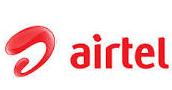 QUALIFACIATIONWIREMAN10TH PASSCOMPLETED  COURSE  ELECTRCIAN CUM WIRINGKNOWLEDGE OF MINIMUM ENGLISH READING & WRITING.ENGINEER12TH PASSCOMPLETED COURSE ELECTRONICS & TELECOMMUNICATION/ DIPLOMA COMPUER.ENGLISH READING & WRITING.MUST.JOB PROFILE VIST AT CUSTOMER PREMISES DONE THE WIRING FROM JUNCTION BOX TO CUSTOMER PREMISES.INSTALL THE MODEM FILL UP THE FORM.JOB TIMING IS 9.30 TO 6.30 FOLLOW THE INSTRUCTION OF SENIORS.REPRESENT TO COMPANY WITH PROPER DISCIPLINE.PAY SKILLTRAINING WILL PROVIDE BY COMPANY 15TH DAYS.WIREMAN STARTING 9000 {INCULDES ALL} AFTER 3 MONTHS 10000.ENGINEER STARTING 11000 {INCLUDES ALL AFTER 3 MONTHS 12-15 K}SALARY ACCOUNT WITH ALL FACILTY AS PER COMPLIANCEContact : Pravin Pisal               M. 9867542121Interview schedule:  26th July To 5th AugustVenue  : OFFICE ADRESS            439, HASAN PREMJI BLDG,            KALBADEVI ROAD,            MUMBAI 400002For Any Details Contact : Mr. Mahesh Bhandakkar          ( T.P.O)Dept. of Computer Engg.DETAIL JOB PROFILE OF WIREMANHouse wiring – Distribution Point (DP) To Purchaser Premises Equipment (CPE).Based upon the work order allotted by the Purchaser the wiring should be done from nearest DP.Wiring should be taken out from DP through J only.Wiring would not be laid nearby any Electrical cable minimum spacing should be 1 feet.D Clamp needs to be used at every 1.5mtr outside the Purchaser premises.Wire should not cross any door/Window/lane to avoid any cut/damage.Wire should be laid through PVC sleeves at the edges & holes.Multi floor wiring where building wiring doesn’t exist retainer to be used for proper routing. In Prewired Buildings need to check the health status of internal wiring/Spare pairs before initiating the new wiring.While connecting the wire with existing internal wiring the joint should not be exposed.Wiring from outside wall to inside wall is taken from an existing wire entry/ a new drilled hole.U Clips should be used at every 1mts inside the Purchaser premises wiring.In Voice installation only rosette should be fixed properly at the end of the house wiring. In case Voice & DSL (combo) both need to be installed simultaneously. Splitter would be placedbefore rosette. DETAIL JOB PROFILE OF ENGINEERJumpering / Dejumpering / CLI / Network Element Rehabilitation at Network Element (P/SP/DP)ENGINEER  has to take care of the jumpering on regular basis. In case of fresh Installation andshifting. ENGINEER has to ensure de-jumpering of Network Elements (Pillar, Sub pillar, DistributionPoint).ENGINEER would ensure Caller Line Identification (CLI) of network elements (Pillar, Sub pillar,Distribution Point) once in every quarter.ENGINEER will ensure and provide certification of condition of all the Network Elements upkeeponce in every quarter.    CPE Installations.Voice:  Telephone Instrument to be installed at Purchaser premises at Purchaser desired locationonly with proper demonstration & sharing of preventive maintenance to Purchaser. DSL: Modem/WiFi etc. to be configured as per the details mentioned in the work order & placed atPurchaser premised at desired location by Purchaser beside to Purchaser system (PC / Laptop)(Applicable in case of modem only). Do & don’t to be shared with Purchaser along with static diagramwith proper demonstration of product & sharing of preventive maintenance to the Purchaser. IPTV:  In addition to above scenario set top box to be installed in vertical position adjacent toPurchaser television.Configuration would be based upon the work order only. Data: Modem to be placed at safer location in mutually agreement with Purchaser near to equipmentwhere Purchaser is going to terminate the link. Configuration would be based upon the work orderdetails& N/W diagram & same need to be shared & pasted at Purchaser location. Do & Don’ts tobe share with Purchaser under preventive maintenance. Demonstration should be delivered ofsame.